КлассДомашнее заданиеЭлектронная почта6 ГВыполнить №1,№2, прислать видео с выученными правилами.  Напоминаю правило из 5 класса . Выучить правило наизусть, проговаривайте правило при решении каждого примера.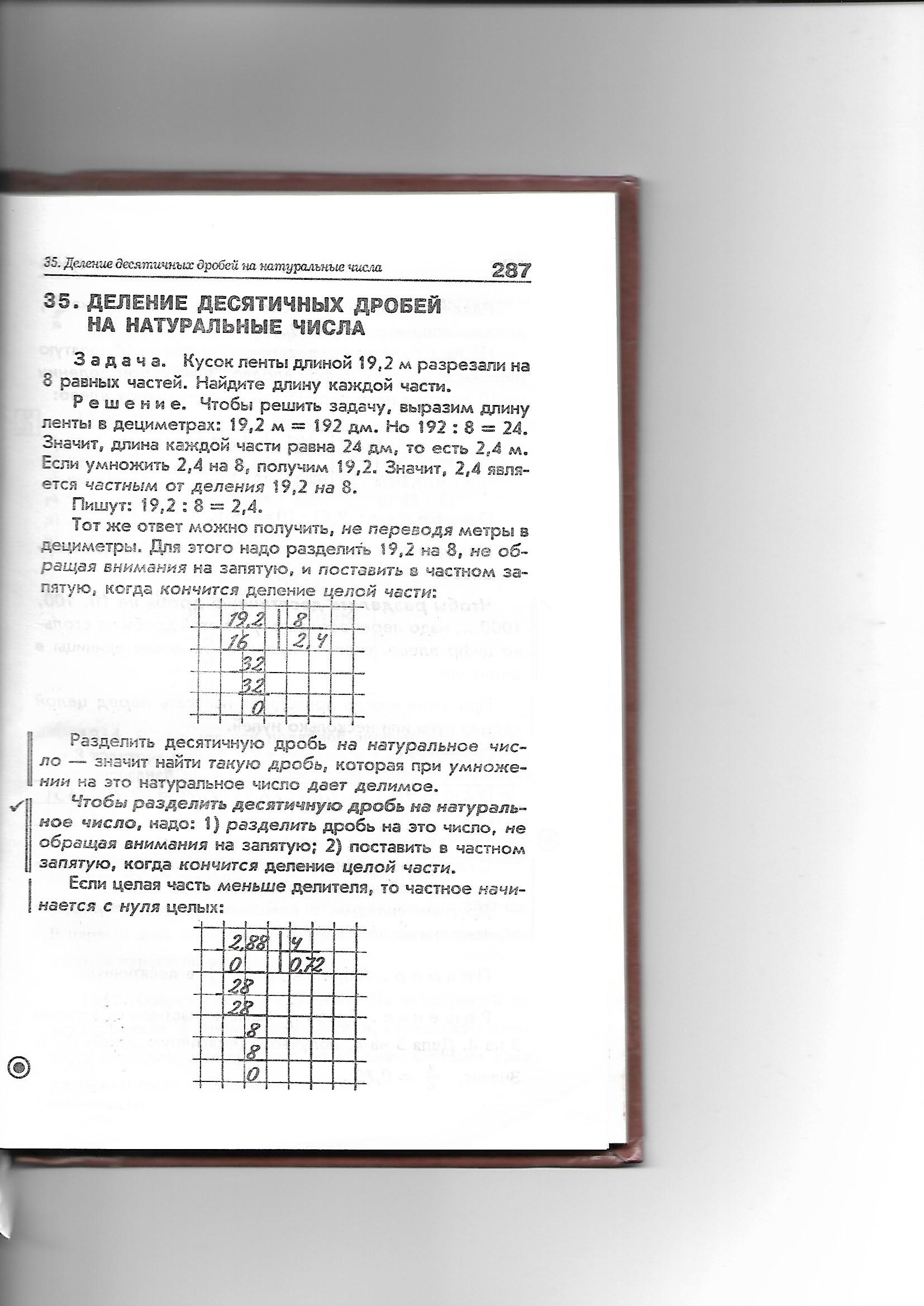 №1. Найдите значение выражения. Умножение и деление десятичных дробей записываем в столбик. В тетради должно быть написано по образцу. Образец      1) 53,5:5               3) 0,48:6                 5) 7,9:316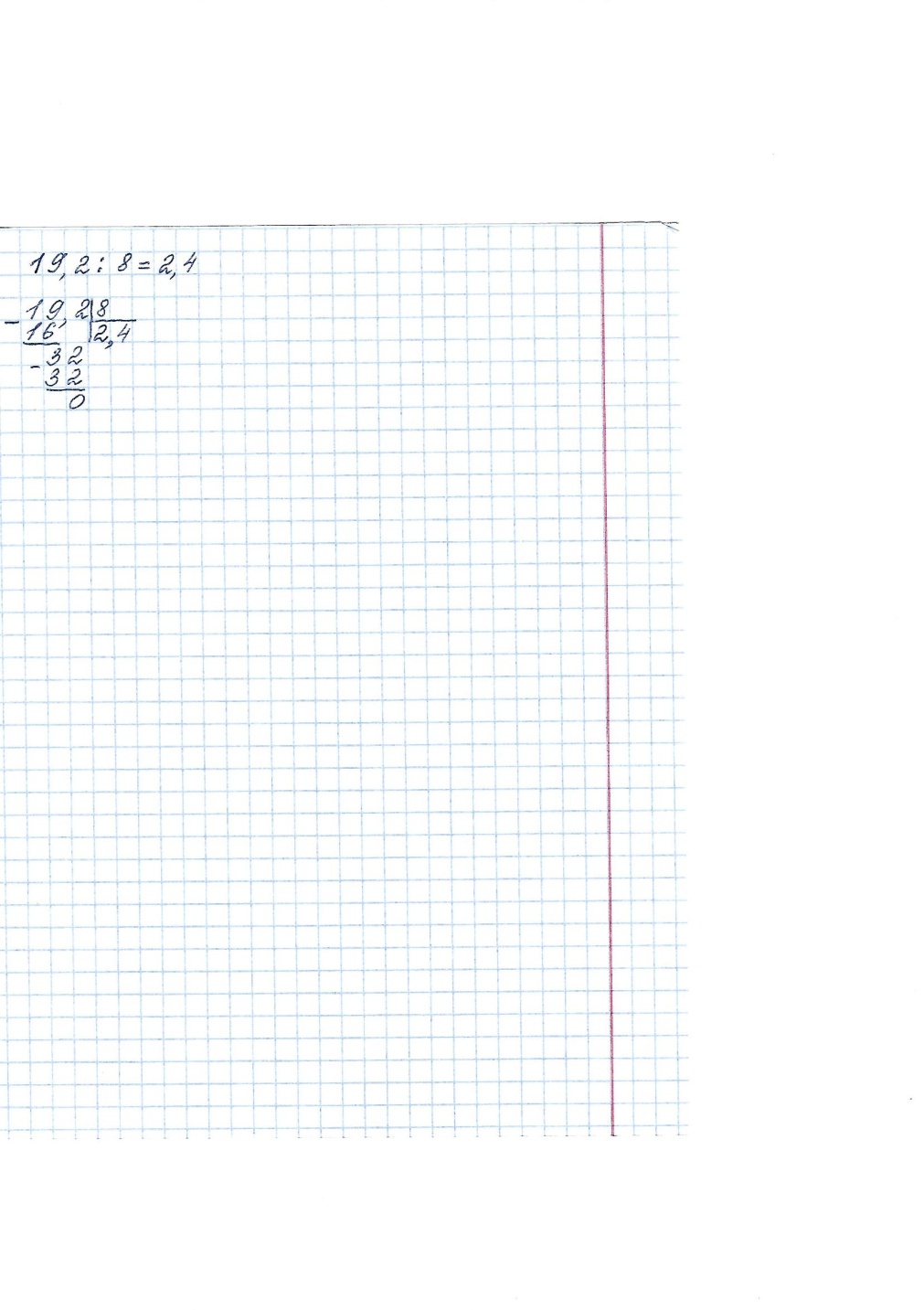                                  2) 1,75:7                 4)0,7:25                6)543,4:143№2. Найдите значение выражения. Выучить правило наизусть, проговаривайте правило при решении каждого примера. (Уравнять количество цифр после запятой –это означает приписать справа или отбросить нули, т.е 7,890=7,89( отбросили)=7,89000(приписали 2 нуля) и т.д)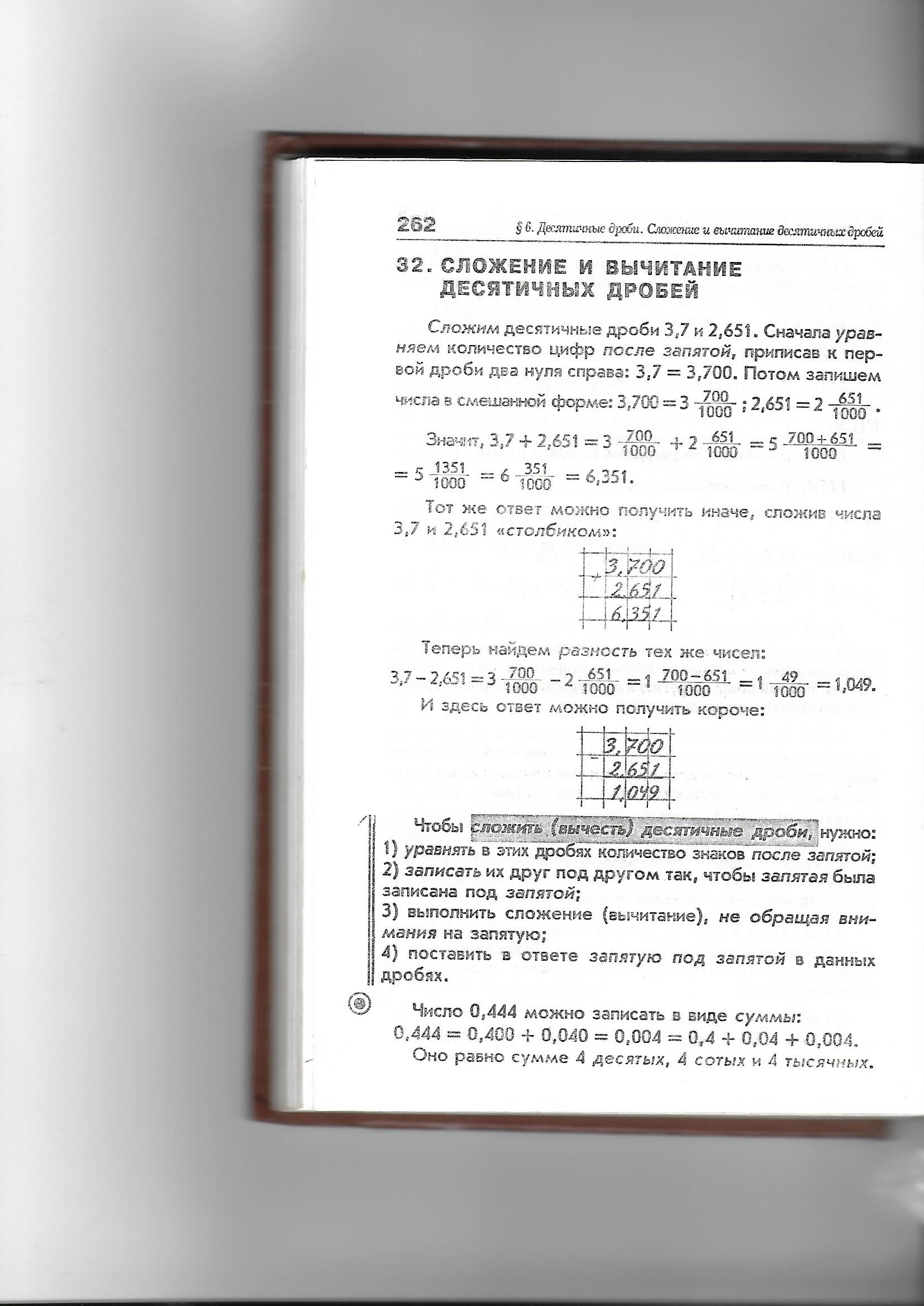 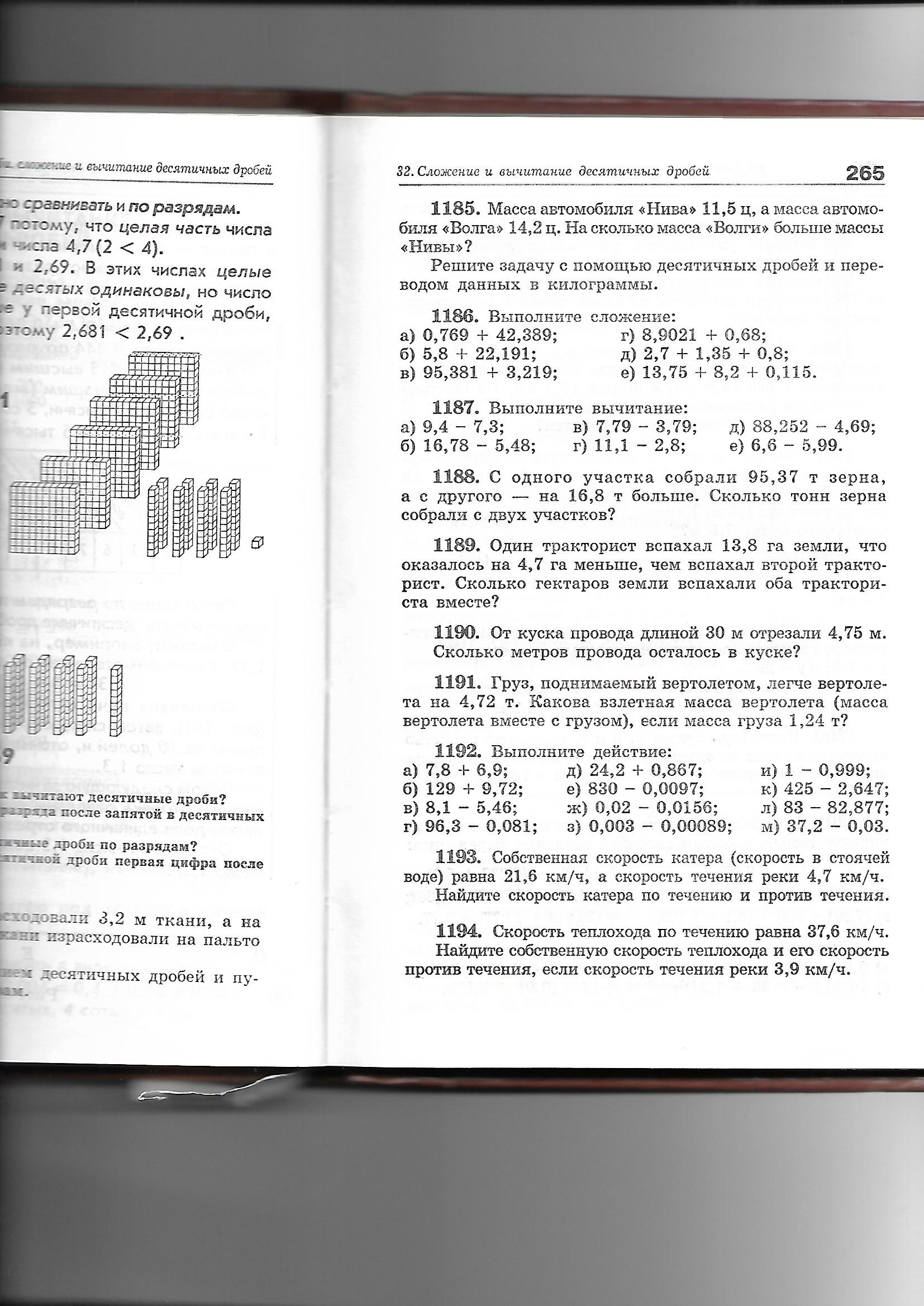 ira.korocharova@mail.ru5 А,5Б, 5ЕВыучить правила, проговаривайте правило при решении каждого примера.  Выполнить №1186, №1187 по образцу (не присылать, самостоятельная работа по этой теме будет 30.04)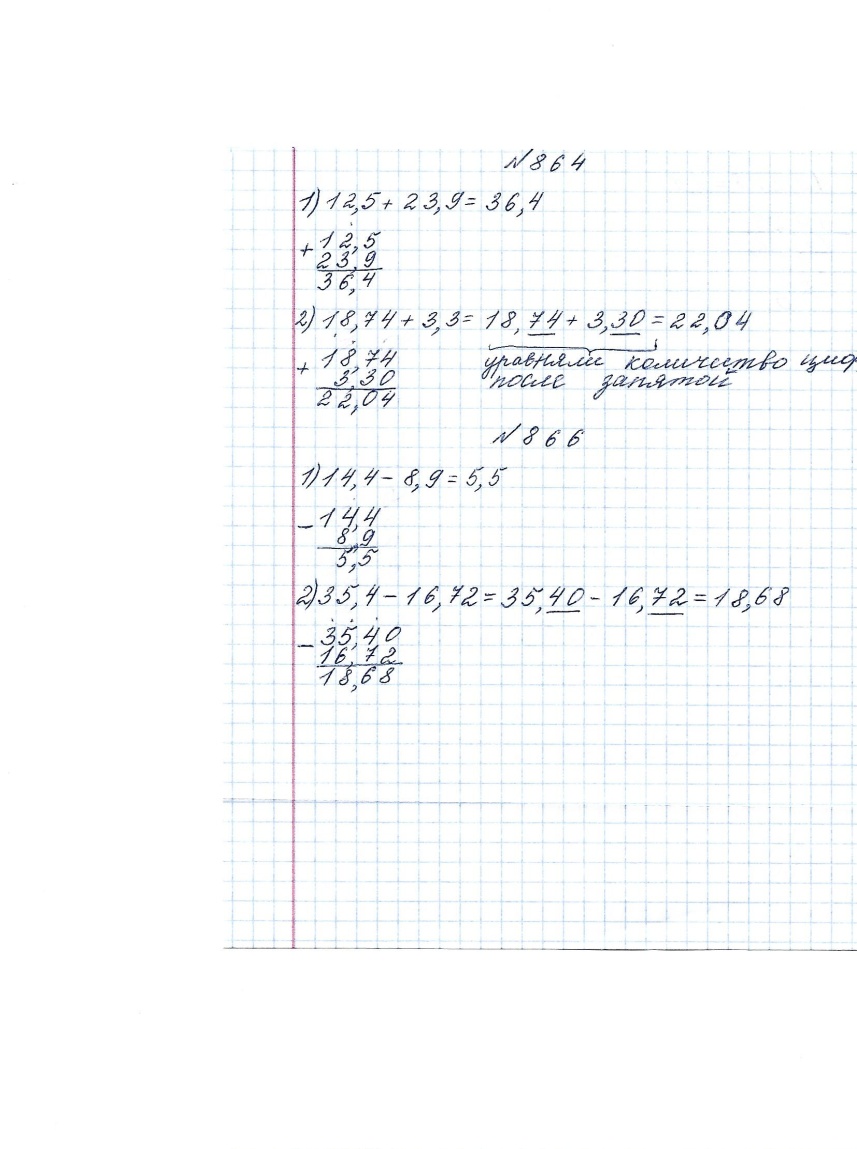         Если есть вопросы, пишите.ira.korocharova@mail.ru